1.pielikums 
Ministru kabineta 
2004.gada 27.aprīļa noteikumiem Nr.454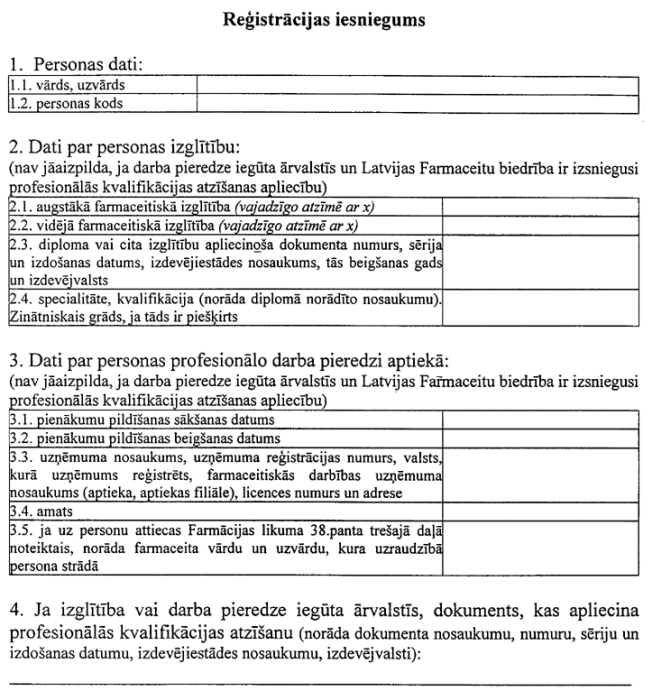 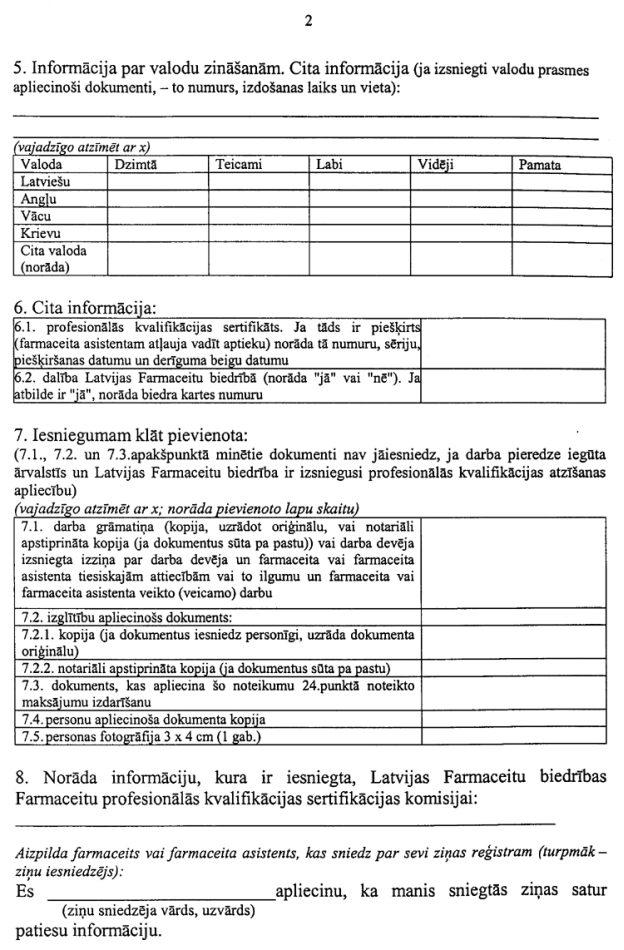 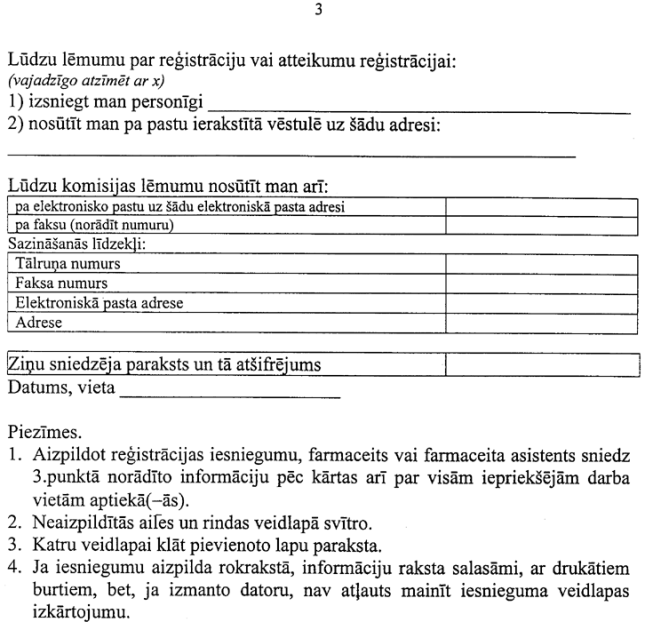 Veselības ministrs R.Muciņš